Planning PB1 Saison 2023 / 2024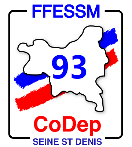 T=transverse PB1/PB2, N1 = Plongeur Bio niveau 1 DATENIVSUJETJeudi 26 octobre 20hT- Présentation de la commission Environnement et Biologie- Généralités sur la vie sous-marineJeudi 23 novembre N1- Les éponges- Les cnidairesMardi 5 décembreT- Le plateau de fruits de merJeudi 14 décembre N1- Les végétaux- Les cténophoresJeudi 4 janvierN1- les versJeudi 18 janvier N1- les mollusquesJeudi 1 févrierN1- les arthropodesJeudi 29 février N1- Les échinodermesJeudi 7 marsT- Impacts des activités humaines9-10 marsT  Sortie Estran Jeudi 21 mars N1- Les poissonsJeudi 04 avrilN1- les mammifèresJeudi 25 AvrilN1- les bryozoaires- les tuniciersJeudi 2 maiN1Révisions PB1 et présentation stage de ColéraJeudi 23 maiT- Les écosystèmes marinsJeudi 30 maiN1- Les chéloniens (les tortues)23-30 juin TStage Coléra